г. Якутск, ул. Орджоникидзе, дом 27								17.11.2023Тел.: 42-45-18 Сайт: (http://14.rosstat.gov.ru)vk.com/sakhastathttps://t.me/statinfoyktПоказатели животноводства сельхозпредприятий Республики Саха (Якутия) за десять месяцев 2023 годаНа конец октября 2023 года поголовье крупного рогатого скота в сельскохозяйственных организациях РС(Я) составило 26,3 тыс. голов, из него коров – 11,0 тыс.; поголовье свиней – 10,4 тыс., лошадей – 43,6 тыс., северных оленей – 168,2 тыс., птиц всех видов – 821,6 тыс. голов. В сравнении с концом октября прошлого года сократилось поголовье КРС (-1,1%), свиней (-4,4%) и лошадей (-5,3%). При этом увеличилось число оленей (+2,9%) и птицы (+0,2%). В Якутии именно сельхозпредприятия содержат основное количество свиней, оленей и птиц.В январе - октябре 2023 года сельхозпредприятия, по расчетам, произвели скота и птицы на убой (в живом весе) 4,4 тыс. тонн, молока – 24,3 тыс. тонн, яиц – 133,1 млн. штук. В сравнении с показателями прошлого года имеется небольшое отставание по производству скота и птицы на убой на 2%, а по молоку и яйцам прошлогодние показатели уже превышены на 1,1% и 13,5% соответственно.Надои молока на одну корову в сельхозпредприятиях в январе-октябре 2023 года составили 2239 кг против 2204 кг в январе-октябре 2022 года; яйценоскость кур-несушек – 230 яиц против 240 год назад.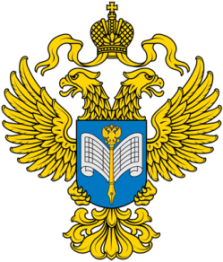 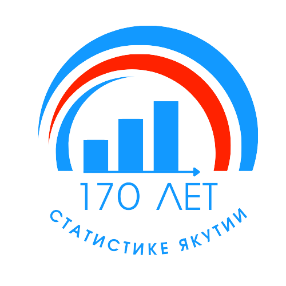 Территориальный органФедеральной службы государственной статистикипо Республике Саха (Якутия)Пресс-релизЛю Дмитрий ДмитриевичОтдел сводных статработ и общественных связейТел. 8 (4112) 42-45-18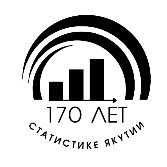 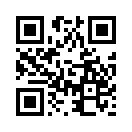 СайтСаха(Якутия)стата(http://14.rosstat.gov.ru)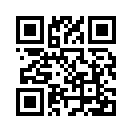 Вконтакте(vk.com/sakhastat)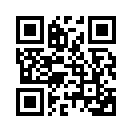 Одноклассники(ok.ru/sakhastat)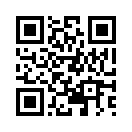 Telegram(t.me/statinfoykt)